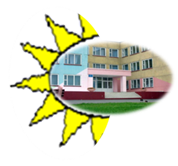 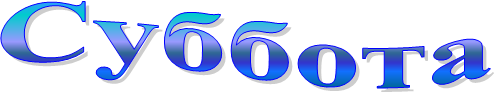 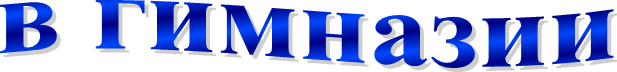 13 января 2024 годаДень пропаганда здорового образа жизниЗаместитель директора по воспитательной работе                                           В.И.РагельВремя работыНазвание мероприятия, форма, категория учащихсяНазвание мероприятия, форма, категория учащихсяОтветственныйДень пропаганда здорового образа жизниДень пропаганда здорового образа жизниДень пропаганда здорового образа жизниДень пропаганда здорового образа жизни09.00спорт.залСпортландия «Ловкие. Смелые. Бысрые»учащиеся 2 классаСпортландия «Ловкие. Смелые. Бысрые»учащиеся 2 классаДенис О.С., учитель начальных классов11.00каб. 331Круглый стол «Мы – за ЗОЖ»учащиеся 6 классаКруглый стол «Мы – за ЗОЖ»учащиеся 6 классаЗагорская О.В., учитель английского языка10.00каб. 222Час общения с элементами викторины «Мы– за ЗОЖ»учащиеся 8 классаЧас общения с элементами викторины «Мы– за ЗОЖ»учащиеся 8 классаКомель Т.В., учитель русского языкаСпортивно-массоваяи физкультурно-оздоровительная работаСпортивно-массоваяи физкультурно-оздоровительная работаСпортивно-массоваяи физкультурно-оздоровительная работаСпортивно-массоваяи физкультурно-оздоровительная работа11.00-12.00спортивный зал Спортивная эстафета:«Зимние забавы»1-3 классыЦаюн А.П., руководитель                         по физической культуреЦаюн А.П., руководитель                         по физической культуре12.00-13.00спортивный залЧас футбола3-5 классы Цаюн А.П., руководитель                         по физической культуреЦаюн А.П., руководитель                         по физической культуре10.00малый спортивный залСпортландия  «Стартуют все!»учащиеся 5 классаЛушнова Г.В.,учитель английского языкаЛушнова Г.В.,учитель английского языка9.30малыйспортивный залЭстафеты «Сильные, ловкие, смелые» учащиеся 3 классаСадовская Е.В., учитель начальных классовСадовская Е.В., учитель начальных классовРодительский университетРодительский университетРодительский университетРодительский университет9.00каб. 221Родительский университет«Меры поощрения и наказания в современной семье Виршич Н.Н.учитель белорусского языка Виршич Н.Н.учитель белорусского языка Библиотека в шестой школьный деньБиблиотека в шестой школьный деньБиблиотека в шестой школьный деньБиблиотека в шестой школьный день11.00библиотекаЛитературный календарь «Знакомство с творчеством писателей-юбиляров»Вашкевич А.В., библиотекарьВашкевич А.В., библиотекарь